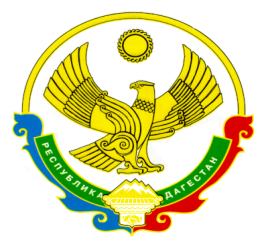 МИНИСТЕРСТВО ОБРАЗОВАНИЯ И НАУКИ РЕСПУБЛИКИ ДАГЕСТАНГОСУДАРСТВЕННОЕ КАЗЕННОЕ ОБЩЕОБРАЗОВАТЕЛЬНОЕ УЧРЕЖДЕНИЕ РЕСПУБЛИКИ ДАГЕСТАН«КАРАШИНСКАЯ СРЕДНЯЯ ОБЩЕОБРАЗОВАТЕЛЬНАЯ ШКОЛА ЛАКСКОГО РАЙОНА» 368071. РД.Бабаюртовский район, п/о Тамазатюбе кутан Арусси Лакского района№151                                                                    30.12.2020гПРИКАЗ«Об организации дежурства ввыходные и праздничные дни»В целях обеспечения и соблюдения требований пожарной безопасности во время новогодних  каникулприказываю:1.Организовать дежурство ответственных сотрудников  и определить задачи по обеспечению условий пожарной безопасности согласно графика.2.График дежурства утвердить, ознакомить сотрудников с графиком дежурства под роспись.3.Установить дежурство сотрудников ГКОУ РД «Карашинская СОШ Лакского района»  с 31 декабря 2020 года  по  10 января 2021 года     При возникновении аварийных ситуаций поддерживать  телефонную связь  с директором ГКОУ РД «Карашинская СОШ Лакского района»,дежурным полиции, пожарной части, электросети, дежурным по графику. Управления образования /Телефоны размещены на стенде в учительской/.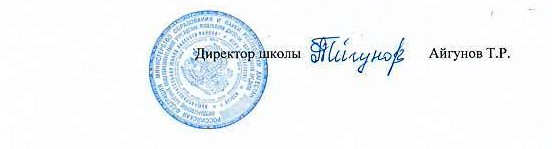 Графикдежурства  в новогодние и рождественские каникулыв ГКОУ РД «Карашинская СОШ Лакского района»с 31 декабря 2020года по 10 января 2021 годаОтветственныйДолжностьДатаАйгуров Т.Р.директор31.12.2020 г.Айгуров Т.Р.директор01.01.2021 г.2.Ахмедова З.М.завхоз02.01.2021 г.2.Ахмедова З.М.завхоз03.01.2021 г.3Абукаев И.А.Учитель ОБЖ04.01.2021г.3Абукаев И.А.Учитель ОБЖ05.01.2021г.4.Айгунов Т.Р..директор06.01.2021 г.5.Какраев М.М.зам.директора по ВР07.01.2021г.5.Какраев М.М.зам.директора по ВР08.01.2021 г.6.Айгунова С.Т.заместитель директора по УВР 09.01.2021 г.7.Какраев М.М.зам.директора по ВР10.01.2021г.